Formato de Alta de clientesFavor de llenar todos los campos antes de enviar a info@elplanuno.comTérminos de ServicioTe pedimos que leas los términos de servicio. Al agendar consulta y realizar tu pago damos por hecho que has leído y aceptado los términos de servicio que se presentan a continuación:Plan Uno se compromete a brindarte el mejor servicio integral de nutrición posible. Así como a entregarte los platillos de tu dieta y a darte consulta nutricional cada 15 días si tienes el Plan Premium de 3 o 4 tiempos.RENOVACIÓN:Para suscribirse al Plan, es necesario darse de alta en el link de Conekta https://www.planuno.com/ConektaPayments/Index.htmlConekta es el único método de pago aceptado. Acepta tarjetas de débito, crédito y American Express.La suscripción se renueva de manera automática, a menos de indicar lo contrario con 72 horas de anticipación.Dos días previo a la primera entrega, se realizará el cargo de inscripción de $990 + el cargo de la primera semana del plan contratado.ENTREGAS:Se te asignaran 3 bolsas térmicas de Plan Uno para realizar tus entregas. Se debe regresar en cada entrega 1 bolsa del día anterior. De no hacerlo, no se te podrá mandar una siguiente bolsa, evitemos que esto suceda.Los tuppers de vidrio deben ser lavados para evitar proliferación de bacterias. O si no tienes tiempo puedes pedir desechables con costo extra de $200 por semana. Los tuppers no pueden ser ingresados al microondas debido a que por el cambio de temperatura se podrían romper y sufrir algún accidente. El costo de cada tupper roto es de $50 pesos que serán agregados al cobro semanal.Para contratar el servicio es INDISPENSABLE que durante el horario de entrega de tu zona se encuentre alguien que pueda recibir, ya que nuestros choferes hacen ruta y no podemos asegurar una hora exacta de llegada más que el rango especificado en la página previa.La entrega es de manera diaria. Es decir, el lunes se entrega el consumo del martes, el martes la del miércoles y así sucesivamente con excepción del día domingo (se elige si se desea recibir la comida del día lunes en viernes o en sábado)VIAJES:Si por viaje o cualquier otra razón no requerirás entregas durante 1 o más días, te pedimos avisar con 72 horas de anticipación a la entrega para no incluirte en producción del día siguiente. En caso de no avisar con 72 horas de anticipación, se entiende que las entregas siguen su curso regular y se cobra/cuenta como entrega.La única forma aceptable para notificar viajes o salidas de plan es al correo: info@elplanuno.comCONSULTAS:Para brindarte un excelente servicio a todos nuestros clientes la duración de la consulta quincenal es de 45 minutos máximo.Nombre y Firma  ¡Gracias y bienvenido!NombreDirecciónTeléfonoe-mailHorario de entrega (no contamos con horarios específicos de entrega)De 9am a 7pm *INDISPENSABLE* A quién se entrega si no se encuentraPlanEntrega de comida del lunes (elegir una)Sábado  __________
Viernes   _________
Recoger en oficinas el sábado de 10am a 2pm (Tulancingo 315, Col. Mitras Centro)_______TamañoIndividualDía Primera EntregaAlergias
*El plan incluye 2 alergias, en dado caso de tener más tiene un costo de $100 pesos por alergia/semana*Precio semanal$_______  + 990 inscripción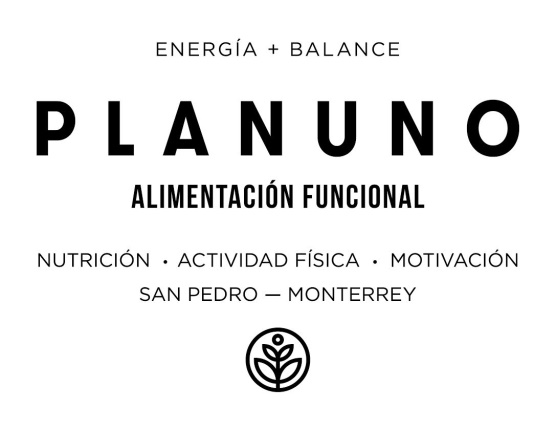 